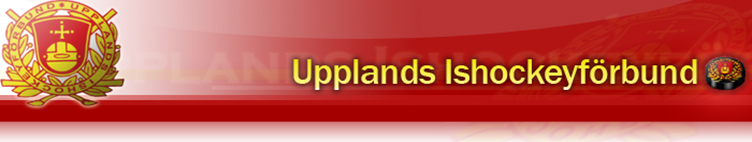 TV-pucken 2015					2014-11-07Kallelse till try-out match i Märsta Lördag 22 November kl. 12:30 Samling kl. 11:30Vid återbud- kontakta snarast distriktstränare enligt nedan.Följande spelare kallasMv	Lukas Ahlvärn	Almtuna ISMv	Filip Edin		Gimo IFMv	Adam Westman	Tierps HKB	Daniel Carlqvist	Gimo IFB	Oskar Gustafsson	Tierps HKB	Hugo Gustavsson	Almtuna ISB	Albin Johansson	Östervåla IFB	Lukas Johansson	Almtuna ISB	Melker Karlsson	Östhammar SKB	Alexander Popovic	Almtuna ISB	Sebastian Sjöberg	Almtuna ISB	Alexander Åsberg	Almtuna ISFw	Anton Andreasson	Gimo IFFw	Calle Aronsson	Almtuna ISFw	Emil Arvidsson/Rubbetoft	Gimo IFFw	Max Bergström	Tierps HKFw	Lukas Carlsson	Östervåla IFFw	August Gille		Östhammar SKFw	Markus Jakobsen	Almtuna ISFw	Joakim Johnsson	Östervåla IFFw	Filip Levin		Östhammar SKFw	Adam Lidén		Almtuna ISFw	Ludvig Löfström	Tierps HKFw	Fabian Mattsson	Östhammar SKFw	Alessandro Notlin	Almtuna ISFw	Albin Säteri		Almtuna ISFw	Olle Wiklund		Almtuna IS	Eventuella återbud meddelas snarast till Robert Press 0709-53 24 73 eller David Lundmark 0735-12 94 75HälsningarPeter Mattsson Lagledare, 0768-68 14 50